CHAP 11              Nombres en écriture fractionnaire : multiplication et divisionSommaireProduit de nombres en écriture fractionnaireInverse d’un nombreQuotient de deux nombres en écriture fractionnaireSynthèse des compétencesCHAP 11              Nombres en écriture fractionnaire : multiplication et divisionSommaireProduit de nombres en écriture fractionnaireInverse d’un nombreQuotient de deux nombres en écriture fractionnaireSynthèse des compétencesJe dois savoir…MaîtriseInsuffisanteMaîtriseFragileMaîtriseSatisfaisante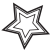 Très Bonne Maîtrise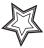 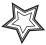 Exercices d’applicationPour préparer le contrôleMultiplier deux nombres en écriture fractionnaireN°37 p 64N°44/46/49/50 p 65Trouver l’inverse d’un nombreN° 41 p 64Diviser par un nombre en écriture fractionnaireN°42 p 64N°44/46/49/50 p 65Calculer des expressions contenant toutes les opérationsN°44/46/49/50 p 65Je dois savoir…MaîtriseInsuffisanteMaîtriseFragileMaîtriseSatisfaisanteTrès Bonne MaîtriseExercices d’applicationPour préparer le contrôleMultiplier deux nombres en écriture fractionnaireN°37 p 64N°44/46/49/50 p 65Trouver l’inverse d’un nombreN° 41 p 64Diviser par un nombre en écriture fractionnaireN°42 p 64N°44/46/49/50 p 65Calculer des expressions contenant toutes les opérationsN°44/46/49/50 p 65